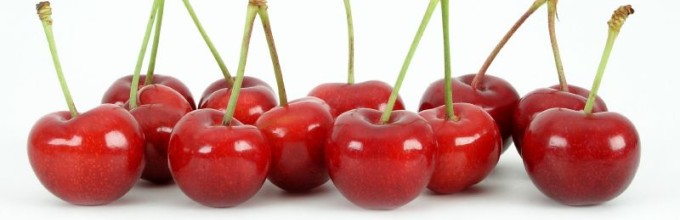 JEDILNIKPridržujemo si pravico do spremembe jedilnika, v primeru, da ni mogoče zagotoviti ustreznih živil.*- Označeni alergeni v živilihPONEDELJEK, 8. 6. 2020PONEDELJEK, 8. 6. 2020MalicaKosiloGraham kruh*(gluten pšenica, ječmen ima lahko sledi jajc, zrnje soje, laktoze, oreškov in sezam. semena), mesni namaz*(laktoza), paradižnik, sadni čajBučkina kremna juha *(gluten pšenica, laktoza), skutni rezanci*(gluten pšenica, laktoza), sadni kompotPop. malica: Kruh z maslom, sveži korenček*(laktoza)Pop. malica: Kruh z maslom, sveži korenček*(laktoza)TOREK, 9. 6. 2020TOREK, 9. 6. 2020MalicaKosiloMini pizza*(gluten pšenica, zrnje soje in izdelki iz nje, laktoza ima lahko sledi jajc, oreškov in sezam. seme), breskev, sokPrežganka*(gluten pšenica, jajce), mesna lazanja*(gluten pšenica, laktoza), kumariceŠolska shema: ČešnjeŠolska shema: ČešnjePop. malica: BananaPop. malica: BananaSREDA, 10. 6. 2020SREDA, 10. 6. 2020MalicaKosiloPisana pletenica*(laktoza, gluten pšenica,  ima lahko sledi jajc, zrnje soje in izdelke iz nje), čokoladno mleko*(laktoza)Bograč*( gluten pšenica), domači delani kruh (gluten pšenica, ječmen ima lahko sledi jajc, zrnje soje, laktoze, oreškov in sezam. semena), jabolčni kolač*(jajce, gluten pšenica, laktoza), sokPop. malica: Puding*(laktoza)Pop. malica: Puding*(laktoza)ČETRTEK, 11. 6. 2020ČETRTEK, 11. 6. 2020MalicaKosiloMesno-zelenjavna enolončnica * (gluten pšenica, jajce), domači  delani  kruh*(gluten pšenica, rž ima lahko sledi jajc in sezamovo seme), polnozrnati piškoti*(laktoza, gluten pšenica,jajce)Kostna juha z rezanci*(gluten pšenica, jajce), mesna rižota, zelena solata, čajŠolska shema: MarelicaŠolska shema: MarelicaPop. malica: Kruh s sirom in kumarico*(laktoza, jajce, gluten pšenica)Pop. malica: Kruh s sirom in kumarico*(laktoza, jajce, gluten pšenica)PETEK, 12. 6. 2020PETEK, 12. 6. 2020MalicaKosilo Beli kruh*(gluten pšenica, ječmen ima lahko sledi jajc, zrnje soje, laktoze, oreškov in sezam. semena), ribji namaz*(laktoza), sveže kumarice, sokKostna juha z ribano kašo *( gluten pšenica, jajce), sojini polpeti, pire krompir*(laktoza), paradižnikova omaka, melonaPop. malica: Čokoladna ploščica*(laktoza, jajce, gluten pšenica), sokPop. malica: Čokoladna ploščica*(laktoza, jajce, gluten pšenica), sok